АДМИНИСТРАЦИЯ ГОРОДА БЕРДСКАПОСТАНОВЛЕНИЕ26.04.2022                                                                		              №_1645О предоставлении разрешения на отклонение от предельных параметров разрешенного строительства, реконструкции объектов капитального строительства в отношении земельного участка с кадастровым номером 54:32:010527:708В соответствии со статьей 40 Градостроительного кодекса Российской Федерации, решением Совета депутатов города Бердска от 17.09.2020 № 399 «Об утверждении Правил землепользования и застройки города Бердска», на основании заключения о результатах публичных слушаний по вопросам предоставления разрешения на отклонение от предельных параметров разрешенного строительства, реконструкции объектов капитального строительства и предоставления разрешения на условно разрешенный вид использования земельных участков от 15.04.2022, рекомендации комиссии по подготовке проекта Правил землепользования и застройки муниципального образования города Бердска от 22.04.2022, руководствуясь Уставом города Бердска,ПОСТАНОВЛЯЮ:1. Предоставить разрешение на отклонение от предельных параметров разрешенного строительства, реконструкции объектов капитального строительства в отношении земельного участка с кадастровым номером 54:32:010527:708, общей площадью 2000 кв.м., расположенного по адресу: Новосибирская область, г Бердск, Первомайская ул, в части уменьшения отступа с западной границы земельного участка (в районе точки 11 до 2,8 м; в районе точки 1 до 4,3 м; в районе точки 3 до 0 м; в районе точки 4 до 0 м), с южной границы земельного участка (в районе точки 10 до 4,3 м; в районе точки 9 до 3,0 м) (приложение).2. Опубликовать настоящее постановление в газете «Бердские новости», сетевом издании «VN.ru Все новости Новосибирской области» и разместить на официальном сайте администрации города Бердска.3. Контроль за исполнением настоящего постановления возложить на заместителя главы администрации (по строительству и городскому хозяйству) Захарова В.Н.И.о. Главы города Бердска							        В.Н.ЗахаровД.С.ЕсиковА.А.Горбачева20079ПРИЛОЖЕНИЕк постановлению администрации города Бердска                от 26.04.2022 № 1645Схема отклонений от предельных параметров разрешенного строительства, реконструкции объектов капитального строительства в отношении земельного участка с кадастровым номером 54:32:010527:708, общей площадью 2000 кв.м., расположенного по адресу: Новосибирская область, г Бердск, Первомайская ул, в части уменьшения отступа с западной границы земельного участка (в районе точки 11 до 2,8 м; в районе точки 1 до 4,3 м; в районе точки 3 до 0 м; в районе точки 4 до 0 м), с южной границы земельного участка (в районе точки 10 до 4,3 м; в районе точки 9 до 3,0 м)__________________Схема планировочной организации земельного участка (существующая)Схема планировочной организации земельного участка (после внесения изменений)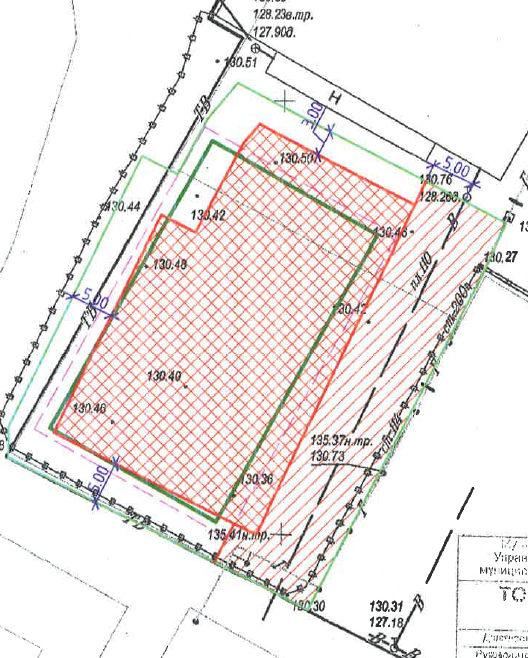 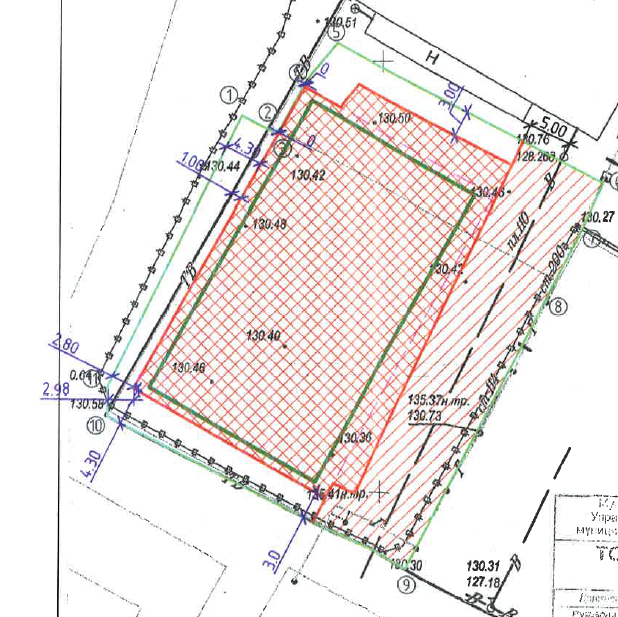 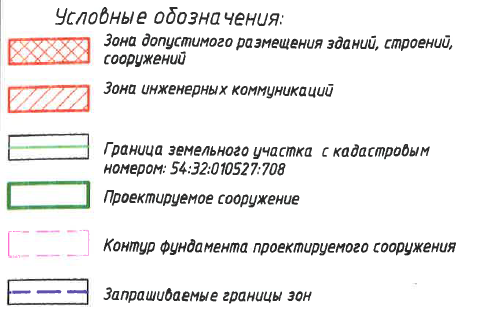 